Základní škola a Mateřská škola Bezvěrov, okres Plzeň-sever, příspěvková organizacese sídlem Bezvěrov 110, 330 41 Bezvěrov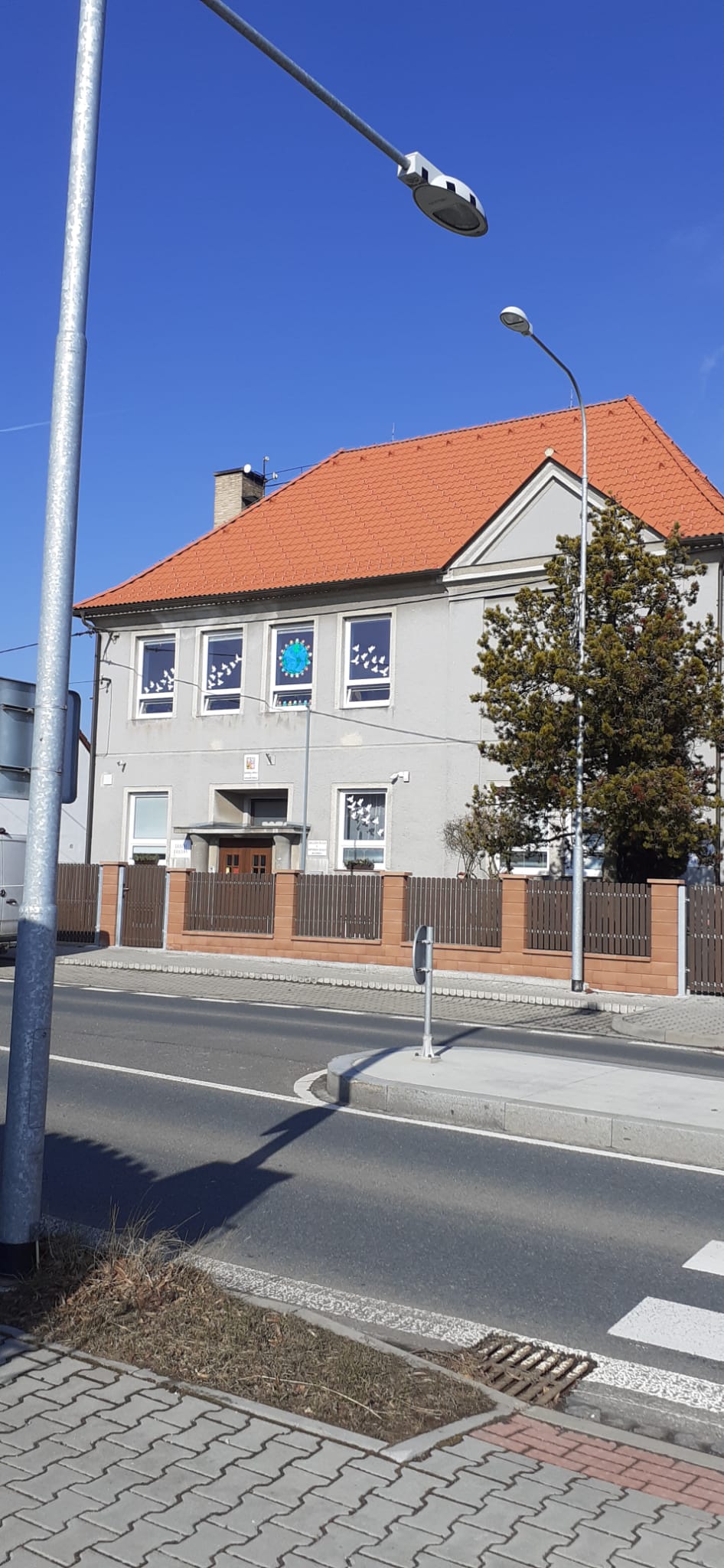 V Ý R O Č N Í   Z P R Á V AOČ I N N O S T I    Š K O L YV E   Š K O L N Í M   R O C E2 0 2 1  -   2 0 2 2Č.j.: ZŠ-Be/35/2022Obsah Charakteristika školy                 Přehled oborů vzdělávání     Rámcový popis personálního zabezpečení školyÚdaje o správním řízení – přijímání do MŠ, ZŠ, odkladu školní docházkyÚdaje o žácích, výsledky výchovy a vzděláváníPrevence sociálně patologických jevů, minimální preventivní programÚdaje o dalším vzdělávání pracovníků Údaje o aktivitách a prezentaci školy na veřejnostiÚdaje o průběhu a výsledku kontrolZákladní údaje o hospodaření školyÚdaje o zapojení školy do rozvojových a mezinárodních programůÚdaje o zapojení školy do dalšího vzdělávání v rámci celoživotního učeníÚdaje o spolupráci s odborovými organizacemi zaměstnavatelů a dalšími partnery při plnění úkolů ve vzděláváníZávěr1. Charakteristika školyNázev školy: Základní škola a Mateřská škola Bezvěrov, okres Plzeň – sever, příspěvková organizaceadresa: Bezvěrov 110, 330 41 Bezvěrovprávní forma: příspěvková organizacetelefonní a faxové spojení: 373317166, 702147639, 373317824internetové spojení: www.bezvaskola.websnadno.cze-mailové spojení: bezvaskola@seznam.cz, reditel@skolabezverov.cz     IZO ředitelství: 650015428IČO: 60611863Ředitelka školy: Mgr. Hana HruškováNázev a adresa zřizovatele:  Obec Bezvěrov, Bezvěrov 101, 330 41 BezvěrovStarostka obce: Jana PetrůPoslední zařazení do sítě škol: č. j. 42848/2014-2 s účinnosti 27.11. 2014ZŠ a MŠ Bezvěrov, okres Plzeň-sever, příspěvková organizace je málotřídní škola, kterou ve školním roce 2021/2022 navštěvovalo 22 žáků (do 2.2.2021 21 žáků) z Bezvěrova a okolních vesnic. Pracovaly zde 3 učitelky ZŠ (z toho 1 ředitelka), 3 vychovatelky ŠD, 2 učitelky MŠ, 1 asistentka pedagoga (v ZŠ), 1 uklízečka, 1 topička. Ve školní jídelně, která zabezpečuje stravování žáků ZŠ a MŠ Bezvěrov a zaměstnanců ZŠ a MŠ Bezvěrov, pracovaly 2 kuchařky (z toho 1 vedoucí školní jídelny).Seznam pracovišť Vzdělávací program školyZákladní údaje o součástech školyTyp školyMalotřídní škola s 1. stupněm. Ročníky 1. – 5.  jsou spojené v jedné třídě.Specializované a speciální třídy nejsou.Specializovaná výuka pro žáky s SPÚ:Výuka žáků s SPÚ probíhá formou individuálního vzdělávacího plánu dle pokynů PPP Karlovy Vary a PPP Plzeň. Spádový obvod školyBezvěrov, Dolní Jamné, Chudeč, Krašov, Ostřetín, Vlkošov, Služetín.Individuální integrace postižených dětíV naší škole ve školním roce 2021/2022 bylo 5 integrovaných žáků. Materiálně technické zajištění školyVyučování základní školy probíhá ve dvou třídách v prvním poschodí školy, kde se nachází i sborovna učitelek. Základní škola je velmi dobře vybavena pomůckami, učebnicemi, hračkami pro školní družinu, mateřskou školu i ostatními potřebami, které  podle finančních možností obnovujeme. V přízemí budovy se nachází herna, třída mateřské školy, šatna pro zaměstnance, sociální zařízení pro děti z mateřské školy, školní kuchyně, školní jídelna, ředitelna, šatny pro žáky základní školy a děti mateřské školy, sklad, sociální zařízení pro personál školy. Výuka tělesné výchovy probíhá v místnosti k tomu upravené na Obecním úřadě Bezvěrov, na školní zahradě a víceúčelovém hřišti v obci. K výuce máme k dispozici 2 interaktivní tabule s příslušenstvím v ZŠ a 1 interaktivní tabuli v MŠ, vizualizér, počítače, tablety a dotykovou televizi v MŠ. Pro děti ŠD je vytvořeno příjemné prostředí v jedné třídě, které je vybaveno velkým množstvím her k rozvíjení myšlení, tvořivosti, zručnosti a fantazii dětí s relaxačním koutkem. Budova základní školy je zastará a je třeba ji neustále opravovat. Ve školním roce 2021/2022 nám zřizovatel v celé budově vyměnil elektroinstalaci, zastaralou vodoinstalaci, odstranily se ohřívače vody, které se nahradily o baterie a přívod teplé vody. O prázdninách bylo také vylepšeno zabezbečovací zařízení a doplněno o kamerový systém uvnitř budovy. V kuchyni byl instalován konvektomat, digestoř, myčka a nový robot. Celá škola byla vymalována. Dále máme nové osvětlení v celé škole a nové žaluzie. V MŠ se odstranilo zastaralé dřevěné obložení, opravila podlaha a vyměnil koberec. V celé škole jsou nainstalovány bezdotykové dávkovače desinfekce. Na školní zahradě je velké hřiště s vhodnými herními prvky, které využíváme jak ve výuce tělesné výchovy, tak v mateřské škole a školní družině. Staré pískoviště bylo nahrazeno novým. První přístavek u školy slouží jako dílny, druhý přístavek jako sklad pro nářadí a hraček pro venkovní použití. Školská radaŠkolská rada byla zřízena 8. prosince 2005, do které byli zvoleni - 1 zástupce z řad pedagogů, 1 zástupce zřizovatele a 1 zástupce rodičů. Školská rada se schází pravidelně, minimálně však jednou ročně. Tento rok také proběhly nové volby.Členky ŠR: Jana Křemenáková (za pedagogy),  Lenka Honková (za zákonné zástupce), Kristýna Vašíčková (za zřizovatele)Občanská sdružení působící při škole :  žádná2. Přehled oborů vzděláváníMateřská škola – jednotřídní pro děti od 2 let do 6 let (popř. 7 po odkladu školní docházky)Základní škola – 1. – 5. postupný ročník v jedné tříděŠkolní družina – pro žáky 1. – 5. ročníku ZŠVzdělávací program základní školy : Školní vzdělávací program Tvořivá škola Bezvěrov3. Rámcový popis personálního zabezpečení činnosti školyÚdaje o pedagogických pracovnících:Údaje o provozních pracovnících:Přehled odborné kvalifikace pro přímou pedagogickou činnost a věkové skladby pedagogického sboru v ZŠ, včetně asistenta pedagoga:Údaje v této tabulce jsou uvedeny na přepočtené úvazky.Přehled odborné kvalifikace pro přímou pedagogickou činnost a věkové skladby pedagogického sboru v MŠ:Údaje v této tabulce jsou uvedeny na přepočtené úvazky.Přehled odborné kvalifikace pro přímou pedagogickou činnost a věkové skladby pedagogického sboru v ŠD:Údaje v této tabulce jsou uvedeny na přepočtené úvazky.4. Údaje o správním řízení – přijímání do MŠ, ZŠ, odkladu školní docházkyVztahuje se pouze na rozhodnutí ředitele školy vykonaná podle § 3, odst. 2) zákona č. 564/1990 Sb., ve znění pozdějších předpisů.5. Údaje o žácích, výsledky výchovy a vzdělávání5.1. Údaje o počtech žáků a tříd ve školním roce 2021/2022:(k 31.8. 2022)5.2. Údaje o prospěchu žáků ve školním roce 2021/2022:(k 31.8.2022)5.3. Údaje o zápisu do prvního ročníku ve školním roce 2021/2022:5.4. Údaje o počtu zameškaných hodin ve školním roce:Školní rok 2021/20226. Prevence sociálně patologických jevů, minimální preventivní programVe škole se letošní rok konal pouze kroužek Šikovné ručičky.V rámci šablon II se žáci naší ZŠ zúčastnili těchto klubů:Čtenářský klubKlub zábavných her a logiky - robotikaKlub doučováníŠkola má zpracovaný Minimální preventivní program, který je zpracován s ohledem na rozumové schopnosti žáků. Tento program se prolíná se školním vzdělávacím programem. Škola v této oblasti pořádala několik preventivních akcí.Besedy: Šikana, Návykové látky a jejich nebezpečí, Drogy, Zdravá výživa, Prevence zubního kazu, Bezpečný internet, Nebezpečí reklamy, divadelní představení - Recyklohrátky, Sportovní olympiádu a  Den dětí.Práce v malotřídní škole má svá specifika a je naším cílem eliminovat negativa a naopak využívat vše pozitivní, plynoucí z malého počtu žáků ve třídě – důsledně uplatňovat individuální přístup a respektovat prostředí, ze kterého dítě pochází.Žáci se naučili  pracovat v kolektivu, pomáhat si, neubližovat si a spolupracovat i s dětmi ve věkově různorodých skupinách, např. s dětmi s MŠ, s dětmi z okolních škol. Děti si vždy na začátku školního roku společně s paní učitelkou sestaví pravidla třídy, která po celý rok respektují. Žáci mají dostatek prostoru pro sebehodnocení a zpětnou vazbu.Přehled školních akcí, mimoškolních akcí a projektů školyZáří     Slavnostní zahájení – pasování prvňáčkůBublinková show – návštěva v ZŠ a MŠ ÚtvinaKonzultace s rodiči 1. ročníku – adaptaceJak se stát tanečníkem – společná akce se ZŠ a MŠ NečtinyProjektové dny       Kluby                  Říjen     Projektové dnyDrakiádaDýňáčciHalloweenKlubyKroužek Šikovné ručičkyListopad           Projektové dnySvatý MartinBeseda – šikana, drogy, nebezpečné látkyDen otebřených dveříKroužek Šikovné ručičkyKlubyRozsvícení vánočního stromuPodzimní on-line kavárnaProsinec    Mikulášská nadílkaVánoční dílničkyProjektové dny – VánoceKlubyKroužek Šikovné ručičkyBeseda – nebezpečí reklamyLeden   Zimní radovánkyProjektové dnyBezpečný internetKlubyKroužek Šikovné ručičkyÚnor   Projektový den mimo školu – Bečov nad TeplouRecitační soutěžMasopustKlubyKroužek šikovné ručičkyBřezen   Zdravá výživaOtvírání studánky BezvěrkyKroužek Šikovné ručičkyBeseda - Sexuální výchovaDuben                      Velikonoční tvořeníVelikonoceProjektové dnyKroužek Šikovné ručičkyZápis do ZŠDen otevřených dveří – úklid obceDopravaDen ZeměKvěten                    Den s maminkou v MŠZápis do MŠMalíř – výtvarná soutěžPravidla etikyBeseda s policistyProjektové dny FotografováníČerven  Dětský denSportovní olympiáda – IndiániPasování na čtenářeSportovní den s MŠ a ZŠ NečtinyŠkolní výletZahradní slavnost - Slavnostní ukončení školního roku, rozloučení s páťáky a mateřáčky7.Údaje o dalším vzdělávání pracovníků    Další vzdělávání pedagogických pracovníků 2021/20228. Údaje o aktivitách a prezentaci školy na veřejnostiSpolupracujeme pravidelně s  Obcí Bezvěrov, se Základní školou a Mateřskou školou Nečtiny, se Základní školou a Mateřskou školou Útvina a pořádání akcí pro všechny děti z obce.                         Požádané akce pro rodiče a širokou veřejnost                     - Svatomartinský průvod                                                                                             - Masopust Již deset let jsme zapojeni do celostátní soutěže Recyklohraní.Jsme zapojeni do projektu Ovoce do škol a Školní mléko.I tento rok jsme byli zapojeni do Projektu Les ve škole – škola v lese.9. Údaje o průběhu a výsledku kontrolVe  školním roce 2021/2022 proběhla ve škole kontrola formou dokladování účetních podkladů ze strany OÚ, kde nebyly shledány žádné nedostatky. Ze strany ČŠI  byla tento rok provedena kontrola se zaměřením na žáky 5.ročníku formou testů s velmi dobrým výsledkem. Dále byla provedena kontrola z  PPP Karlovy Vary, kde rovněž nebyly shledány nedostatky.V červnu 2022 proběhla kontrola KHS Plzeň, kde byl jediný nedostatek, a to chybějící tekoucí teplá voda na chlapeckých záchodech, která byla odstraněna během července. 10. Základní údaje o hospodaření školy v roce 202111. Údaje o zapojení školy do rozvojových a mezinárodních programůNaše škola byla zapojena do rozvojového programu:Název projektu: Bádáme a experimentujeme nejen při učeníRegistrační číslo projektu: CZ.02.3.68/0.0/0.0/18_063/0015014Financování projektu: MŠMT Náklady na projekt : celkové náklady 780 020,- KčDatum zahájení projektu :  1.9.2019Datum ukončení projektu: 28.2.202212. Údaje o zapojení školy do dalšího vzdělávání v rámci celoživotního učeníZŠ a MŠ Bezvěrov  není zapojena v žádném programu dalšího vzdělávání v rámci celoživotního učení.13. Údaje o spolupráci s odborovými organizacemi zaměstnavatelů a dalšími partnery při plnění úkolů ve vzděláváníVe škole není zřízena odborová organizace.Škola spolupracuje s pedagogicko-psychologickou poradnou v Karlových Varech a v Plzni  14. Závěr            Naše škola plní základní úkoly dané zákonnými normami a ze strany státu i zřizovatele (Obec Bezvěrov) jsou jí pro to vytvářeny vhodné podmínky.           Spolupráce s představiteli obce je na výborné úrovni, mají o svou školu zájem a v rámci možností nám pomáhají školu neustále vylepšovat. Z obecního rozpočtu nám také poskytují finanční prostředky na vybavování školy učebními pomůckami, na které nám nestačí finance ze státního rozpočtu. Přispívají také na výlety, odměny a dárky pro děti. Ve školním roce 2022/2023 počet žáků v základní škole mírně klesne, a to o dva žáky. Do prvního ročníku bylo přijato sedm žáků, z pátého ročníku odešlo na druhý stupeň pět žáků. Tři žáci odchází z důvodu stěhování a přestupu na jinou ZŠ.Počet dětí v mateřské škole je 22 dětí. V organizaci vyučování nenastanou žádné  změny, všechny ročníky ZŠ se vzdělávají podle školního vzdělávacího programu Tvořivá škola Bezvěrov.Neustále usilujeme o to, aby se děti a žáci u nás cítili dobře, aby odcházeli do nových škol (na druhý stupeň) dobře připraveni.Prioritou  školy bude i nadále vytvářet optimální podmínky a bezpečné prostředí pro vzdělávání žáků,  pro práci zaměstnanců školy,  pro spolupráci a komunikaci se zákonnými zástupci, zřizovatelem školy, partnery a veřejností. Zpráva byla projednána a schválena na pedagogické radě dne 29.8.2022.Zpráva byla projednána a schválena na zasedání Školské rady dne  30.8.2022.V Bezvěrově dne 22.8.2022Zpracovala: Mgr. Hana Hrušková, ředitelka školyAdresaPočet třídPočet žáků, dětíHlavní budova, ředitelství ZŠBezvěrov 110122Hlavní budova, ředitelství MŠBezvěrov 110122Odloučené pracovištěnení00Název školního vzdělávacího programuv ročníkuTvořivá škola Bezvěrov– 5.Cestička dětstvím         MŠRozšířená výuka předmětů          -Název součásti     IZOKapacitaPočet dětí, žáků, strávníkůPočet tříd/ odděleníMŠ2222 dětí1ZŠ3022 žáků1ŠD3017 žáků1ŠJ50 strávníků-UČEBNÍ PLÁN PRO 1. STUPEŇUČEBNÍ PLÁN PRO 1. STUPEŇUČEBNÍ PLÁN PRO 1. STUPEŇUČEBNÍ PLÁN PRO 1. STUPEŇUČEBNÍ PLÁN PRO 1. STUPEŇUČEBNÍ PLÁN PRO 1. STUPEŇUČEBNÍ PLÁN PRO 1. STUPEŇUČEBNÍ PLÁN PRO 1. STUPEŇUČEBNÍ PLÁN PRO 1. STUPEŇUČEBNÍ PLÁN PRO 1. STUPEŇVzdělávacíoblastVzdělávací oborVyučovacípředmětRočníkRočníkRočníkRočníkRočníkCelkempředmětyZ tohoDČDVzdělávacíoblastVzdělávací oborVyučovacípředmět1.2.3.4.5.CelkempředmětyZ tohoDČDJazyk a jazykovákomunikaceČeský jazyka literaturaCizí jazykČeský jazyk7777/17/1352Jazyk a jazykovákomunikaceČeský jazyka literaturaCizí jazykDramatická výchova1/11/11/1--33Jazyk a jazykovákomunikaceČeský jazyka literaturaCizí jazykAnglický jazyk2/22/2333134Matematikaa její aplikaceMatematikaa její aplikaceMatematika5/15/15/15/15/1255Informační a komunikační technologieInformační a komunikační technologieInformatika--1/11/1132Člověk a jeho světČlověk a jeho světPrvouka222--120Člověk a jeho světČlověk a jeho světPřirodověda---11120Člověk a jeho světČlověk a jeho světVlastivěda---22120Umění a kulturaHudební výchovaVýtvarnávýchovaHudební výchova11111120Umění a kulturaHudební výchovaVýtvarnávýchovaVýtvarnávýchova11122120Člověk a zdravíTělesná výchovaTělesná výchova22222100Člověk a svět práce  Člověk a svět prácePracovní činnosti1111150Celková povinná časová dotaceCelková povinná časová dotaceCelková povinná časová dotace2222242525118Z toho volná disponibilní časová dotaceZ toho volná disponibilní časová dotaceZ toho volná disponibilní časová dotace4433210216Pořadové číslo PPPracovní zařazení, funkceÚvazekKvalifikace, stupeň vzdělání, obor, aprobaceRoků ped.praxe1.  Ředitelka ZŠ a MŠ 1ZČU PF – 1.st.ZŠ242.  Učitelka ZŠ0,7SPgŠ383.  Vychovatelka ŠD0,3SPgŠ384.  Vychovatelka ŠD0,5OU55.  Vychovatelka ŠD0,125SPgŠ206.  Učitelka MŠ0,9SPgŠ207.  Učitelka MŠ1SPgŠ, Gymnázium288.  Učitelka ZŠ0,09SPgŠ, Gymnázium28       9.  Asistentka pedagoga0,75OU4Pořadové číslo PPracovní zařazení, funkceÚvazek1.    Kuchařka 12.    Vedoucí školního stravování0,253.    Uklízečka0,684.    Topič 0,50Do 30 let31 až40 let41 až50 let51 let aždůch. věkDůchodovývěkCelkem/ženDo 30 let31 až40 let41 až50 let51 let aždůch. věkDůchodovývěkCelkem/ženCelkem/ženCelkem/ženCelkem/ženCelkem/ženCelkem/ženCelkem/ženkvalifikovaní 1,75/21,75/2bez kvalifikace 0,8182/20,8182/2Do 30 let31 až40 let41 až50 let51 let aždůch. věkDůchodovývěkCelkem/ženDo 30 let31 až40 let41 až50 let51 let aždůch. věkDůchodovývěkCelkem/ženCelkem/ženCelkem/ženCelkem/ženCelkem/ženCelkem/ženCelkem/ženkvalifikovaní  1,9355/2    1,9355/2bez kvalifikace00Do 30 let31 až40 let41 až50 let51 let aždůch. věkDůchodovývěkCelkem/ženDo 30 let31 až40 let41 až50 let51 let aždůch. věkDůchodovývěkCelkem/ženCelkem/ženCelkem/ženCelkem/ženCelkem/ženCelkem/ženCelkem/ženkvalifikovaní  0,4536/2    0,4536/2bez kvalifikace0,5357/100,5357/1Rozhodnutí ředitelePočetOdvoláníO odkladu školní docházky10O dodatečném odkladu školní docházky00O přestupu z jiné ZŠ10O přijetí do MŠ100O nepřijetí do MŠ10O přijetí do ZŠ70O nepřijetí do ZŠ00Počet třídPočet třídCelkový počet žákůCelkový počet žákůŠk.rok2021/222021/2022       1     22Počet žákůPočet žákůProspělo s vyznamenánímProspělo s vyznamenánímProspěloProspěloNeprospěloNeprospěloRočník2021/222021/222021/222021/221.43102.31203.40404.50505.6141Školní rok 2021/2022Školní rok 2021/2022Školní rok 2021/2022Zapsaní do 1. třídyPočet žádostí o odkladPředpokládaný počet žáků 1.r.        7          1         7omluvenýchomluvenýchneomluvenýchneomluvenýchcelkemØ na 1 žákacelkemØ na 1 žákaI. pololetí    1796        85,500II. pololetí     187686,200Celkem školní rok 2021/2022    3672       166,9           0             0Počet vzdělávacích akcí37Celkový počet účastníků6Vzdělávací instituceAV Media, MAPHlavní činnost Hlavní činnost Hospodářská činnost Hospodářská činnost Náklady z  činnosti 6 713 267,31Náklady z činnosti 0 Finanční náklady             0Finanční náklady             0                               0                               0Náklady celkem 6 713 267,31Náklady celkem 0Finanční výnosy     6,45           Výnosy z transferů   6 424 105,21Finanční výnosy     6,45           Výnosy z transferů   6 424 105,21                               0                               0                               0                               0Výnosy z činnosti      252 387,18Výnosy z činnosti      252 387,18                               0                                0 Výnosy celkem    6 676 498,84Výnosy celkem 0 Výsledek hospodaření -36 768,47Výsledek hospodaření 0 